BAB VI
PROGRAM PERENCANAAN DAN PERANCANGAN6.1	Program Dasar PerencanaanKonsep program perencanaan dan perancangan merupakan hasil dari pendekatan perencanaan dan perancangan. Hasil ini berupa segala sesuatu mengenai kebutuhan dan bentuk menggunakan pendekatan standar. Pendekatan perencanaan dan perancangan menghasilkan program ruang dan persyaratan-persyaratan desain dari segi kinerja, teknis, kontekstual dan arsitektural yang nantinya akan diaplikasikan dalam redesain Gereja HKBP Resort Pematangsiantar.6.1.1	Program RuangKelompok Ruang IbadahTabel 6. 1 Kebutuhan Ruang UtamaSumber : Analisa Penulis, 2018Kebutuhan Ruang SerbagunaTabel 6. 2 Kebutuhan Ruang SerbagunaSumber : Analisa Penulis, 2018Kebutuhan Ruang Pembinaan dan PenunjangTabel 6. 3 Kebutuhan Ruang Pembinaan dan PenunjangSumber : Analisa Penulis, 2018Kebutuhan Ruang AdministrasiTabel 6. 4 Kebutuhan Ruang AdministrasiSumber : Analisa Penulis, 2018Kebutuhan Ruang HunianTabel 6. 5 Kebutuhan Ruang HunianSumber : Analisa Penulis, 2018Kebutuhan Ruang ServisTabel 6. 6 Kebutuhan Ruang ServisSumber : Analisa Penulis, 2018Kebutuhan Ruang ParkirTabel 6. 7 Kebutuhan Ruang ParkirSumber : Analisa Penulis, 2018Jumlah Kebutuhan Ruang KeseluruhanTabel 6. 8 Kebutuhan Ruang KeseluruhanSumber : Analisa Penulis, 20186.1.2	Lokasi dan Tapak TerpilihLokasi tapak yang terpilih adalah di Kawasan Kompleks HKBP Pematangsiantar, tepatnya di Jalan Gereja No. 35, Pematangsiantar. 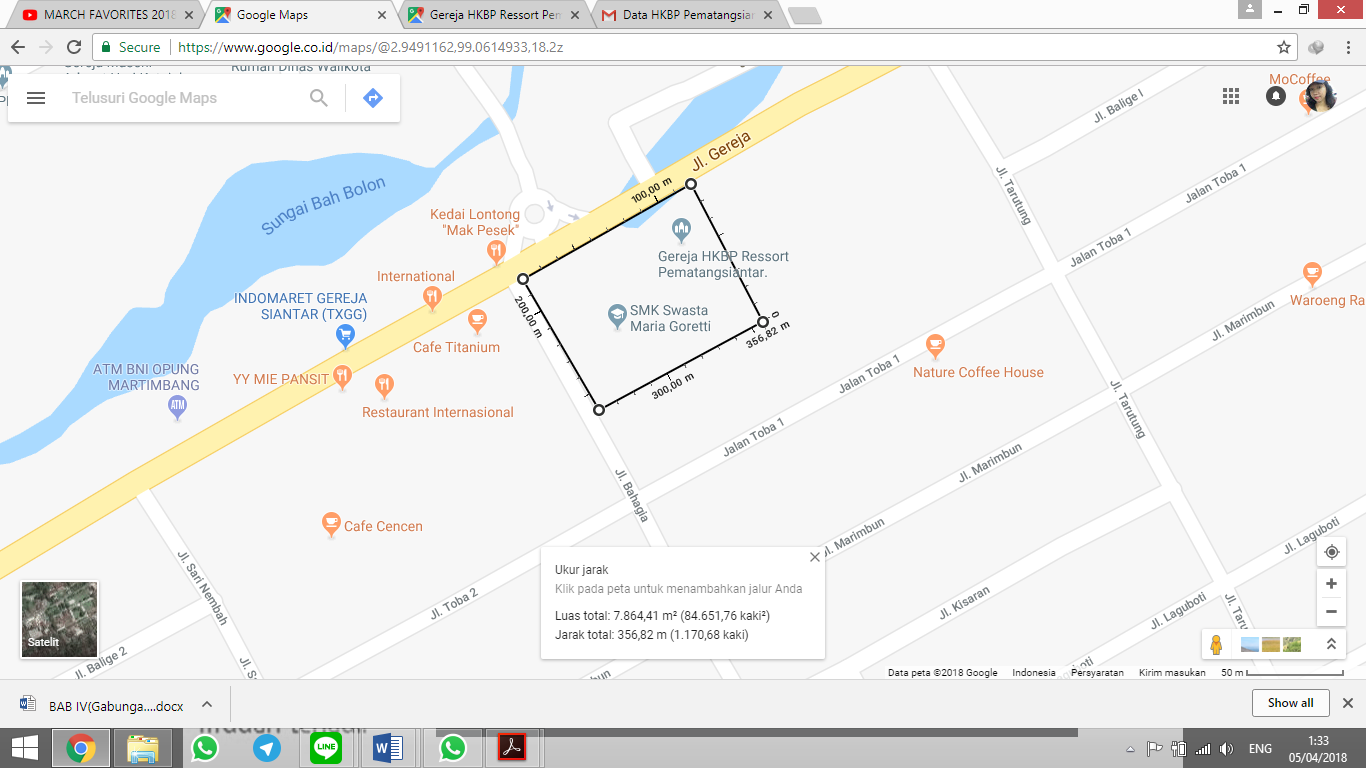 Gambar 6. 1 Tapak Terpilih Sumber : Google Maps, 2018Luas : 7418,25 m²Batas-batas tapak Utara	: Jalan GerejaTimur	: SMA YP HKBP PematangsiantarSelatan	: SMK SW Maria GorettiBarat	: Jalan Bahagia	Selain itu, peraturan bangunan setempat:KDB = 70%GSB depan = 15mGSB samping kiri = 9mGSB samping kanan = 1mGSB belakang = 1mKLB = 2,4KDH = 30%Tinggi bangunan maksimal bangunan fasilitas umum dan sosial di Kota Pematangsiantar adalah 10 lantai. Luas Lahan Terbangun = Luas Lahan x KDB= 7418,25m² x 70%= 5192,775 m²Jumlah Lantai = Luas Total Bangunan / Luas Lahan Terbangun= 5346 m² / 5192,775m²= 1,03 = 2 lantai = memenuhiKLB = Luas Total Bangunan / Luas Lahan= 5346m² / 7418,25m²= 0,7206 = memenuhiBangunan yang harus berada di lantai dasar bangunan adalah :Tabel 6. 9 Bangunan di Lantai Dasar Sumber : Analisa Penulis, 20186.2	Program Dasar PerancanganAspek KinerjaSistem Akustik RuangSistem akustik yang digunakan pada bangunan ibadah utama menggunakan akustik yang tertutup. Hal ini untuk mencegah adanya kebisingan luar yang masuk ke dalam gedung. Karena gedung gereja memiliki fungsi utama sebagai tempat ibadah dimana faktor suara/audio merupakan salah satu hal yang vital, permasalahan yang sering muncul apabila akustik ruangnya tidak didesain dengan baik adalah adanya suara berulang (gema), waktu dengung ruangan yang panjang, serta artikulasi pada saat khotbah atau pujian tidak jelas. Penggunaan panel akustik yang dapat meredam suara di dalam ruangan diperlukan agar tidak terjadi gaung. Ruangan yang perlu diperhatikan akustiknya selain ruang ibadah adalah ruang untuk latihan musik. Untuk kegiatan penunjang, akustik ruangan tidak begitu diperhatikan, terutama ruang-ruang seperti ruang kantor gereja, ruang kesehatan, kantin, rumah koster. Sistem Penghawaan/Pengkondisian Ruang Pada ruangan ibadah utama, penghawaan yang dipakai adalah penghawaan buatan dengan menggunakan air conditioner, karena ruang ibadah dibuat tertutup untuk menghindari adanya kebisingan dari luar yang masuk ke dalam gereja.  Sistem penghawaan tertutup juga diaplikasikan untuk ruang-ruang tertutup lain seperti ruang perpustakaan dan ruang musik. Sistem Jaringan Air Bersih 	Air bersih didapatkan dari PDAM yang digunakan untuk minum dan memasak makanan. Sistem yang digunakan adalah sistem down feed. Cara kerja sistem down feed ini adalah mengalirkan air PDAM masuk ke dalam ground tank kemudian dipompa ke tendon atas kemudian disalurkan. Kegiatan yang membutuhkan tendon adalah kegiatan penunjang serta kegiatan ibadah yang digabung dengan kegiatan pelayanan, sehingga jumlah tendon yang dibutuhkan yaitu 2 buah. Untuk kebutuhan air yang digunakan untuk kegiatan servis, dipenuhi melalui hasil recycle air melalui treatment atau yang disebut juga dengan sistem rain water harvesting. Hasil recycle air hujan digunakan untuk kegiatan servis seperti mencuci mobil gereja, menyiram tanaman, dan kegiatan servis lainnya. 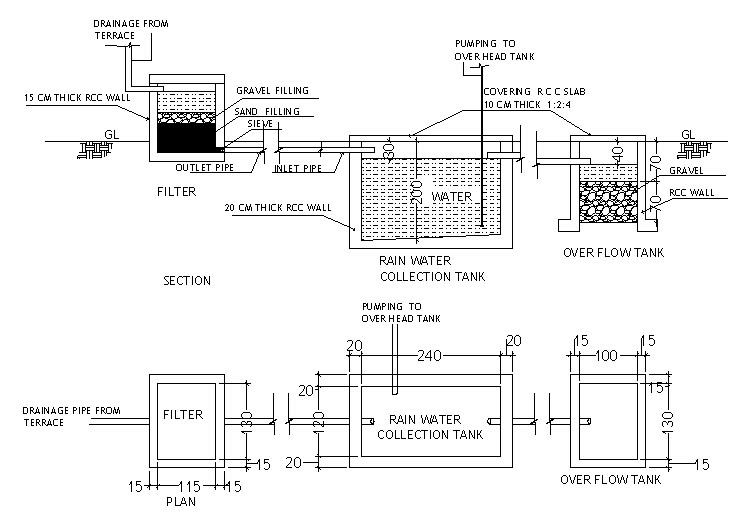 Gambar 6. 2 Sistem Jaringan Down FeedSumber : Sistem Pembuangan Air Kotor 	Sistem drainase dan limbah dalam bangunan Gedung HKBP Resort Pematangsiantar dibedakan menjadi 2 : Sistem buangan manusiaGambar 6. 3 Bagan Sistem Air Kotor ManusiaSumber : Analisa Penulis, 2018Sistem air hujanGambar 6. 4 Bagan Sistem Air Kotor HujanSumber : Analisa Penulis, 2018Treatment pada rain water harvesting bisa dilakukan dengan beberapa alternatif: dengan tangki aerasi (mengalirkan udara ke dalam tanki), dengan filter sand, dan dengan pemberian kaporit untuk menjernihkan air. Sistem Jaringan Listrik 	Jaringan listrik dibutuhkan untuk penerangan terutama pada saat sore menjelang malam hari. Sumber listrik yang digunakan berasal dari PLN dan listrik cadangan dari genset. Genset diutamakan untuk ruang ibadah utama yang apabila listrik mati maka ibadah akan terganggu. Genset juga diperlukan untuk ruangan yang dipakai untuk kegiatan besar seperti ruang aula. Sistem Pencegahan Kebakaran 	Sistem perlindungan terhadap kebakaran sangatlah penting pada gereja,  sehingga gereja membutuhkan adanya deteksi dini kebakaran dan dilengkapi dengan fire hydrant yang diletakkan dekat dengan jalan raya. Pada bagian kantor diperlengkapi dengan fire extinguisher. Selain itu perlu adanya jalur evakuasi apabila terjadi kebakaran. Sistem Komunikasi Untuk ruang kantor gereja, sistem komunikasi yang dipakai adalah sistem komunikasi eksternal yang menggunakan telepon kabel. Sistem Penangkal Petir 	Sistem penghantar petir yang digunakan adalah sistem Franklin yang berupa tongkat panjang terbuat dari logam berupa tiang-tiang kecil setinggi 50 cm yang dipasang di atap sebagai penangkap petir. Kemudian dihubungkan dengan kabel-kabel timah yang telah diberi isolator dialirkan ke bumi. Bangunan yang perlu diberi sistem ini adalah bangunan gereja dan bangunan penunjang.6.2.2	Aspek Teknis1.	Sistem Struktur dan Bahan BangunanSistem strukturSistem struktur yang digunakan adalah sistem struktur bentang lebar, dikarenakan pandangan jemaat ke arah altar sebisa mungkin tidak terhalangi. Sedangkan untuk bangunan penunjang menggunakan sistem modular. Bahan bangunanPenentuan jenis bangunan yang akan digunakan menyesuaikan dengan kondisi kawasan. Penggunaan bahan bangunan untuk interior gereja menggunakan bahan bangunan yang dapat meredam suara sehingga meningkatkan kualitas akustik bangunan. Bahan bangunan diusahakan bahan yang tidak menyerap panas secara berlebih agar kondisi ruang di dalam gereja tidak panas, yang dapat menyebabkan air conditioner bekerja lebih berat untuk mendinginkan ruangan.Aspek Elemen Perancangan KawasanSirkulasiSirkulasi jemaat saat masuk ke dalam areal gereja baiknya perlu dibedakan antara sirkulasi kendaraan dan sirkulasi perorangannya. Penataan vegetasiVegetasi digunakan sebagai elemen barrier yang membantu mengurangi kebisingan dari jalan raya, elemen pembatas kegiatan yang berbeda, dan elemen peneduh yang mengurangi kesilauanRuang terbukaRuang terbuka dipakai untuk pengikat ruang-ruang dan sebagai tempat dimana komunitas jemaat gereja dapat melakukan kegiatan pelayanan bersama. 6.2.3	Aspek Visual ArsitekturDesain perancangan harus dapat mengekspresikan kegiatan utama yang ada di dalamnya, dalam hal ini kegiatan utama dari Gereja HKBP Resort Pematangsiantar adalah ibadah. Sebagai gedung ibadah, maka desain HKBP Resort Pematangsiantar haruslah memiliki sifat bangunan yang simbolis dan terpusat pada satu sumbu (Tuhan). Motif keagamaan harus muncul dalam desain bangunan. Selain itu, karena HKBP Resort Pematangsiantar adalah gereja yang tumbuh berkembang di dalam suatu komunitas jemaat Kristen Batak, maka perlu adanya desain bangunan yang dapat memfasilitasi tata ibadah jemaat Kristen Batak, perlu adanya ruang khusus untuk kegiatan komunitas Kristen Batak. Desain bangunan perlu menunjukkan corak khusus yang menandakan bahwa HKBP Resort Pematangsiantar adalah gereja yang memiliki nafas kebudayaan Batak Toba. Hal lain yang perlu diperhatikan adalah :Penggunaan LahanLahan yang digunakan sebesar 50% dari lahan yang tersedia. Bangunan gereja tidak boleh melebihi 2 lantai agar menjaga kekhusyukan ibadah. Tetapi untuk bangunan penunjang dibuat sampai 2 lantai. Material bangunanMaterial yang digunakan dalam bangunan nantinya adalah material lokal yang mudah didapatkan dan tahan lama. Untuk itu pemilihan material batu bata dan kayu menjadi material utama dalam bangunan. Hemat EnergiKonsep hemat energy yang perlu diterapkan dalam bangunan. Dengan bangunan gereja yang menggunakan akustik tertutup serta penghawaan buatan, maka perlu adanya desain yang membuat suhu gedung tidak tinggi sehingga air conditioner tidak mengeluarkan energi yang berlebih untuk menurunkan suhu dalam bangunan. Aspek lain yang perlu dilihat adalah aspek pencahayaan di dalam gedung. SirkulasiSirkulasi di dalam bangunan gereja perlu mempertimbangkan sakramen atau prosesi ibadah dari gereja tersebut. Selain itu perlu dipertimbangkan pula sirkulasi jemaat masuk untuk beribadah dan jemaat yang keluar setelah ibadah. Rata-rata gereja memiliki 3 pintu, yaitu pintu utama dan dua pintu samping. Desain UniversalPerlu adanya desain bangunan yang dapat mengakomodasi kebutuhan daripada jemaat-jemaat yang memakai alat bantu berjalan ataupun jemaat yang sudah lanjut usia, dikarenakan konsep gereja yang terbuka untuk semua orang. Adanya ram untuk akses bangunan serta kemungkinan menggunakan alat bantu khusus untuk pengguna kursi roda atau jemaat lansia untuk mencapai lantai 2.NoJenis RuangLuas (m2)1.Ruang Kebaktian  (900 orang)729,00m22.Mimbar (1 orang))92,90m23.Altar (40 orang)69,405m2 4.Area Duduk Majelis Gereja (1 orang) 18,76m25.Area Duduk Pendeta dan Pembaca Agenda (4 orang)6,28m26.Area Song Leader (3 orang)3,315m27.Area Band (12 orang)14,042728.Ruang Kebaktian Ibu dan Anak (45 orang)38,88m29.Ruang Kontrol Audio dan Multimedia (3 orang)27,00m210.Ruang Konsistori (30 orang)38,60m211.Ruang Jubah (4 orang)10,40m212.Lavatory Konsistori (2 orang)12,20m213.Lavatory Jemaat Pria (6 orang)16,40m214. Lavatory Jemaat Wanita (6 orang)24,40m2JumlahJumlah1101,5827m2Sirkulasi  30%Sirkulasi  30%330,4748m2Jumlah KeseluruhanJumlah Keseluruhan1432,0575m2 = 1432,00m2NoJenis RuangLuas (m2)1.Ruang Audience (700)262,50m22.Ruang Persiapan (60)54,10m23.Panggung (40)32,80m24.Ruang Kontrol Audio dan Multimedia (3)27,00m25.Gudang30,00m26.Lavatory Jemaat Pria (2)8,20m27.Lavatory Jemaat Wanita (2)10,80m2JumlahJumlah425,4m2Sirkulasi 30%Sirkulasi 30%127,62m2Jumlah KeseluruhanJumlah Keseluruhan553,02m2 = 554,00m2NoJenis RuangLuas (m2)1.Ruang Kelas Sekolah Minggu (200) 624,00m2 2.Ruang Doa (50)41,118m23.Ruang Pertemuan (100) x2 60,4485m2 x2= 120,8970 m24.Ruang Musik (12)14,042725.Lavatory Jemaat Pria (2)8,20m26. Lavatory Jemaat Wanita (2)10,80m2JumlahJumlah819,0577m2Sirkulasi 30%Sirkulasi 30%245,71731m2Jumlah KeseluruhanJumlah Keseluruhan1064,77501m2= 1065,00m2NoJenis RuangLuas (m2)1.Ruang Tamu10,38m22. Ruang Sekretariat (6)11,32m23. Ruang Pendeta Resort (3)10,32m24.Ruang Pendeta Diperbantukan (3)10,32m25.Ruang Seksi (6) x59,4m2 x 5= 47,00m26.Ruang Arsip8,64m27.Lavatory Jemaat Pria (2)8,20m28.Lavatory Jemaat Wanita (2)10,80m2JumlahJumlah106,66m2Sirkulasi 30 %Sirkulasi 30 %31,998m2Jumlah KeseluruhanJumlah Keseluruhan138,658m2 = 140,00m2Jenis RuangKapasitasLuas (m2)Rumah Pendeta Resort6 orang174,00m2Rumah Pendeta Diperbantukan 6 orang174,00m2Rumah Koster6 orang86,00m2Kamar Inap Tamu x48 orang60,00m2JumlahJumlah494,00m2Jenis RuangKapasitasLuas (m2)Dapur Umum 6 orang23,04m2Ruang Makan30 orang43,80m2Ruang Cuci Setrika 2 orang11,40m2Ruang Kebersihan1 orang3,00m2Gudang / Ruang Penyimpanan4 orang6,00m2Ruang Pompa1 orang5,00m2Ruang Elektrikal2 orang5,00m2Ruang Genset1 orang5,00m2Ruang Keamanan / Jaga2 orang12,40m2JumlahJumlah114,64m2Sirkulasi 30 %Sirkulasi 30 %34,392m2Jumlah KeseluruhanJumlah Keseluruhan149,032m2= 150,00m2NoJenis RuangStandar BesaranKapasitasLuas (m2)KELOMPOK RUANG PARKIRKELOMPOK RUANG PARKIRKELOMPOK RUANG PARKIRKELOMPOK RUANG PARKIRKELOMPOK RUANG PARKIR1.Parkir Mobil Umat11,50m2 / mobil40 unit11,50m2 x 40 = 460,00m22.Parkir Motor Umat1,40m2 / motor140 unit1,40m2 x 140 = 196,00m23.Parkir Mobil Staff dan petugas ibadah11,50m2 / mobil5 unit11,50m2 x 5 = 57,50m24.Parkir Motor Staff dan petugas ibadah1,40m2 / motor30 unit1,40m2 x 30 = 42,00m2JumlahJumlahJumlahJumlah755,50m2Sirkulasi  100%Sirkulasi  100%Sirkulasi  100%Sirkulasi  100%755,50m2Jumlah KeseluruhanJumlah KeseluruhanJumlah KeseluruhanJumlah Keseluruhan1511,00m2 Kelompok Kegiatan/FasilitasLuas (m2)Kelompok Ruang Ibadah1432,00m2Kelompok Ruang Serbaguna 554,00m2Kelompok Ruang Pelayanan dan Penunjang1065,00m2Kelompok Ruang Administrasi140,00m2Kelompok Ruang Hunian494,00m2Kelompok Ruang Servis150,00m2Area Parkir1511,00m2TOTAL5346,00m2RuangLuas (m2)Ruang Ibadah Utama1243,00m2Ruang Serbaguna 554,00m2Ruang Pembinaan1065,00m2Ruang Administrasi140,00m2Ruang Hunian Pdt. Resort dan Pdt. Diperbantukan348,00m2Ruang Servis150,00m2Area Parkir1511,00m2TOTAL5011,00m2